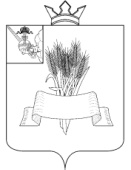 Администрация Сямженского муниципального округаВологодской областиПОСТАНОВЛЕНИЕот  28.05.2024  № 360с. Сямжа Вологодской областиО признании утратившими силу некоторых муниципальных нормативных правовых актовВ соответствии с законом Вологодской области от 06.05.2022 № 5128-ОЗ «О преобразовании всех поселений, входящих в состав Сямженского муниципального района Вологодской области, путем их объединения, наделении вновь образованного муниципального образования статусом муниципального округа и установлении границ Сямженского муниципального округа Вологодской области», решением Представительного Собрания Сямженского муниципального округа от 23.09.2022 № 6 «О вопросах правопреемства органов местного самоуправления»,  ПОСТАНОВЛЯЮ:1. Признать утратившими силу:- постановление администрации сельского поселения Ногинское от 27.10.2009 № 56 «О предоставлении гражданам, претендующим на замещение  муниципальных должностей и должностей  муниципальной службы в органах местного самоуправления сельского поселения, лицами, замещающими муниципальные должности и муниципальными служащими органов местного самоуправления поселения сведений о доходах, об имуществе и обязательствах  имущественного характера»;- постановление администрации сельского поселения Ногинское от 15.10.2014 № 100 «О внесении изменений  и  дополнений в постановление Администрации сельского поселения Ногинское  от 27.10.2009 № 56 «О представлении гражданами, претендующими на замещение муниципальных  должностей и должностей муниципальной  службы администрации сельского поселения, лицами, замещающими муниципальные должности  и муниципальными служащими администрации сельского поселения, сведений о доходах, об имуществе  и обязательствах имущественного характера»»;- постановление администрации сельского поселения Ногинское от 13.03.2015 № 17 «О внесении изменений и дополнений  в постановление Главы сельского поселения Ногинское от 23.10.2009 г. № 56 «О предоставлении гражданами, претендующими на замещение муниципальных должностей  и должностей муниципальной службы в органах местного самоуправления сельского поселения, лицами, замещающими муниципальные должности и муниципальными служащими органов местного самоуправления поселения сведений о доходах, об имуществе и обязательствах имущественного характера»»;- постановление администрации сельского поселения Раменское от 16.10.2013 № 61 «Об утверждении Порядка размещения сведений о доходах, расходах, об имуществе и обязательствах имущественного характера лиц, замещающих муниципальные должности и должности муниципальной службы и членов их семей на официальном сайте Администрации сельского поселения Раменское Сямженского муниципального района и представления этих сведений общероссийским средствам массовой информации для опубликования»;- постановление администрации сельского поселения Раменское от 18.01.2016 № 3 «О внесении изменений в постановление от 16.10.2013 № 61 «Об утверждении Порядка размещения сведений о доходах, расходах, об имуществе и обязательствах имущественного характера лиц, замещающих муниципальные должности и должности муниципальной службы, и членов их семей на официальном сайте сельского поселения и предоставления этих сведений общероссийским средствам массовой информации для опубликования»»;- постановление администрации сельского поселения Раменское от 28.02.2017 № 9 «Об утверждении Порядка проведения проверки соблюдения гражданином, замещавшим должность муниципальной службы, запрета на замещение на условиях трудового договора должности и (или) на выполнение работ (оказание услуг) в организации на условиях гражданско-правового договора, если отдельные функции муниципального управления данной организацией входили в должностные (служебные) обязанности муниципального служащего, и соблюдения работодателем условий заключения трудового договора или гражданско-правового договора с таким гражданином»;- постановление администрации сельского поселения Раменское от 11.01.2021 № 1 «О внесении изменения в постановление администрации сельского поселения Раменское от 16.10.2013г. № 61»;- постановление администрации сельского поселения Сямженское от 27.08.2009 № 68 «Об утверждении перечня  муниципальных должностей и должностей муниципальной службы при  назначении, на которые и при замещении которых лица, замещающие муниципальные должности и муниципальные служащие  обязаны предоставлять сведения  о своих доходах,  об имуществе и обязательствах имущественного характера, а также сведения о доходах, об имуществе и обязательствах имущественного характера своих супруги (супруга)  и н/летних детей»;- постановление администрации сельского поселения Сямженское от 15.02.2010 № 8 «О Порядке уведомления администрации сельского поселения Сямженское о фактах обращения в целях склонения муниципального служащего, должностного лица местного самоуправления сельского поселения Сямженское к совершению коррупционных правонарушений»;- постановление администрации сельского поселения Сямженское от 30.04.2013 № 49 «О внесении изменений в постановление администрации сельского поселения Сямженское от 27.08.2009 № 68»;- постановление администрации сельского поселения Сямженское от 10.12.2014 № 166 «Об утверждении Положения о порядке применения взысканий за несоблюдение муниципальными служащими администрации сельского поселения Сямженское ограничений и запретов, требований о предотвращении или об урегулировании конфликта интересов и неисполнение обязанностей, установленных в целях противодействия коррупции»;- постановление администрации сельского поселения Сямженское от 04.05.2016 № 82 «О внесении изменений и дополнений в Постановление Администрации сельского поселения Сямженское от 27.08.2009 № 68»;- постановление администрации сельского поселения Сямженское от 28.10.2016 № 209 «Об утверждении Порядка проверки соблюдения гражданином, замещавшим должность муниципальной службы, запрета на замещение на условиях трудового договора должности и (или) выполнение работ (оказание услуг) в организации на условиях гражданско-правового договора (гражданско-правовых договоров), если отдельные функции муниципального (административного) управления данной организацией входили в должностные (служебные) обязанности муниципального служащего, и соблюдения работодателем условий заключения трудового договора или соблюдения условий заключения гражданско-правового договора с таким гражданином»;- постановление администрации сельского поселения Сямженское от 10.11.2016 № 221 «О Положении о порядке сообщения муниципальными служащими и лицами, замещающими муниципальные должности администрации сельского поселения Сямженское о возникновении личной заинтересованности при исполнении должностных обязанностей, которая приводит или может привести к конфликту интересов»;- постановление администрации сельского поселения Сямженское от 13.08.2018 № 59 «О внесении дополнений в постановление администрации сельского поселения Сямженское от 10.12.2014 г. № 166»;- постановление администрации сельского поселения Сямженское от 20.08.2018 № 60 «О внесении изменений в постановление администрации сельского поселения Сямженское от 10.11.2016 г № 221»;- постановление администрации сельского поселения Сямженское от 25.09.2019 № 51 «О внесении изменений в постановление администрации сельского поселения Сямженское от 10.11.2016 г. № 221»;- постановление администрации сельского поселения Сямженское от 10.10.2019 № 56 «О внесении изменений и дополнений  в Постановление администрации сельского поселения Сямженское от 27.08.2009 г. № 68»;- постановление администрации сельского поселения Сямженское от 27.12.2019 № 106 «О внесении изменений в постановление администрации сельского поселения Сямженское от 28.10.2016 г. № 209»;- постановление администрации сельского поселения Сямженское от 17.04.2020 № 29 «О внесении изменений в постановление администрации сельского поселения  Сямженское от 10.12.2014 г. № 166 и о признании утратившим  силу некоторых постановлений администрации сельского поселения Сямженское».2. Настоящее постановление вступает в силу со дня его подписания.		3. Настоящее постановление подлежит размещению на официальном сайте Сямженского муниципального округа https://35syamzhenskij.gosuslugi.ru в информационно-телекоммуникационной сети Интернет.		4. Информацию о размещении настоящего постановления на официальном сайте Сямженского муниципального округа опубликовать в газете «Восход».Первый заместитель главыСямженского муниципального округа                                             Л.А. Шаверина                                                      